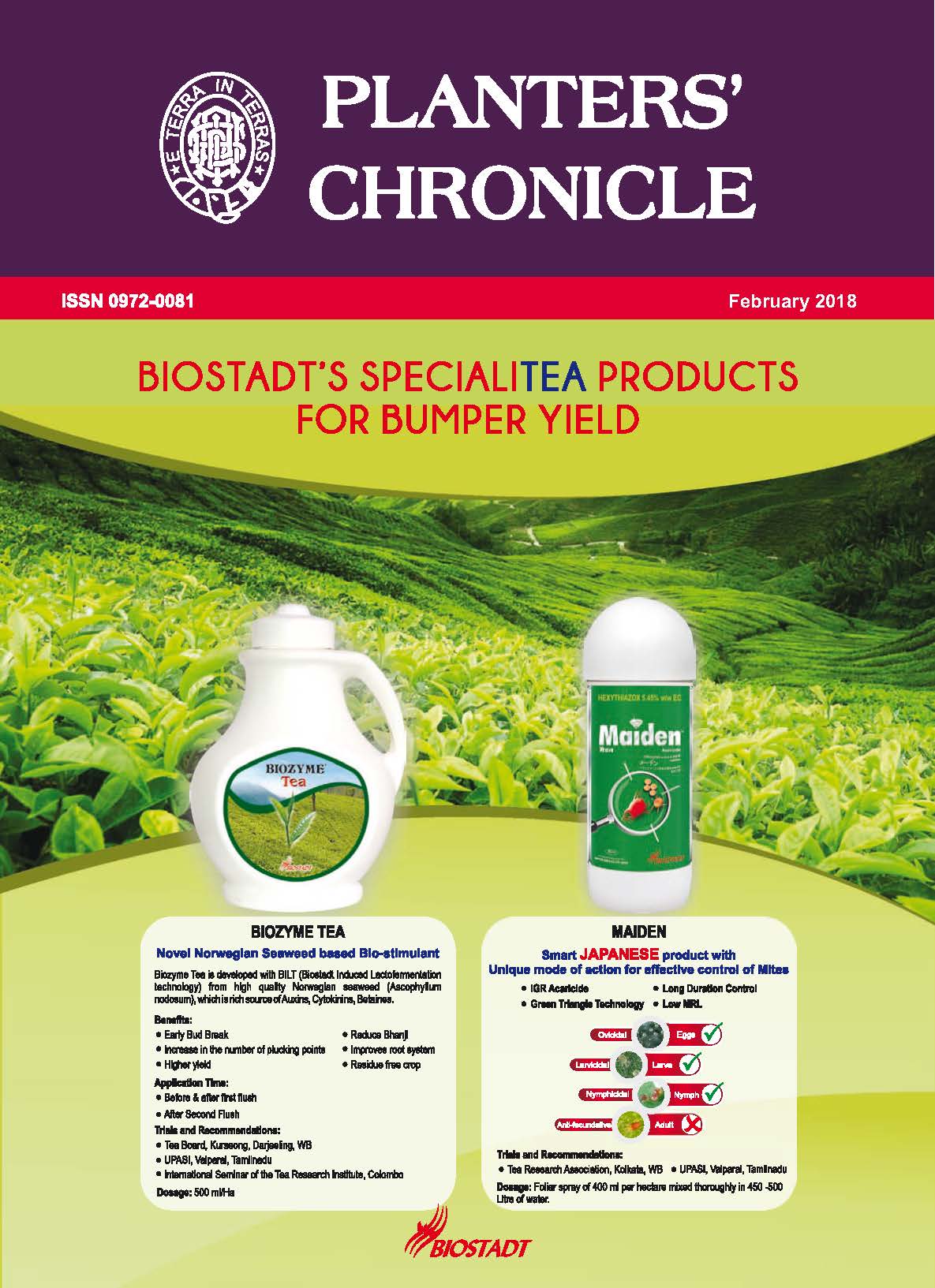 Planters’ Chronicle – February 2018- Vol.114 – No. 2Main TopicsEditorial – Employees’ Provident Fund Organisation’s Proposal for amendment to the definition of ‘wage’ under Section 2(b) of the Employees Provident Funds and Miscellaneous Provisions Act, 1952.Scope of Citrus Cultivation in Kerala by Mr.Kenneth Blades, Citrus Specialist & Proprietor of KJB Agro – 78th Annual Conference of Association of Planters of KeralaCitrus Industry of India by Dr.A.D.Huchche, Principal Scientist (Hort), ICAR-Central Research Institute, NagpurSummary of Budget 2018-19From the History: Old Wynaad – Excerpts of the Reminiscences of the Old Wynaad PlanterGlossary of some Terms used in Processing of Coffee in India (continuation)